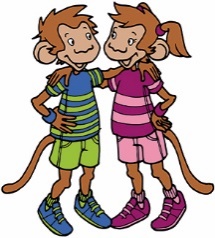 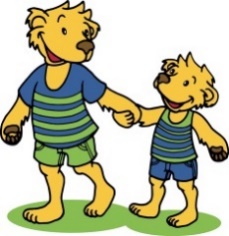 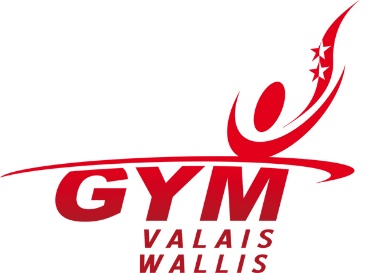 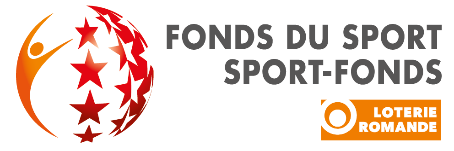 Gym Valais Wallis MUKI/KITU-HitKleiner Wettkampf unter Freunden des Eltern-Kinder- und des Kinderturnensvon Gym Valais-Wallis
für alle bei Gym Valais-Wallis eingetragenen KITU- und MUKI-Gruppen
Stundenplan	nach eurem Zeitplan Ort	in eurer Turnhalle/mit eurem MaterialProgramm	Vorschlag von 4 einfachen Posten über die 4 Jahreszeiten und eine ganze Lektion zu diesem Thema. Alle notwendigen Details sind im Reglement ersichtlich, welches ihr nach eurer Anmeldung erhalten werdet (ein Geschenk ist für jeden angemeldeten Verein vorgesehen). Anmeldung bei	KITU Françoise Boand,		079 387 29 58 fseboand@netplus.ch 	MUKI Joëlle Jaggy Bruttin, 	079 725 90 15 joellej@saillon.chAnmeldefrist	15. März 2021Verantwortliche	KITU Françoise Boand, 		079 387 29 58 fseboand@netplus.ch 	MUKI Joëlle Jaggy Bruttin, 	079 725 90 15 joellej@saillon.ch Bemerkungen	eine fristgerechte Anmeldung ist sehr wichtig 		Bitte um Angabe aller verlangten Informationen Bei uns ist die Neugier eine schöne Qualität, also zögert nicht, das ganze MUKI- und KITU-Team zählt auf euch!Geht an : KK/TK/erw.TK./techn. Vereins-Verantw.-----------------------------------------------------------------------------------------	ANMELDUNG Gym Valais Wallis MUKI/KITU HitVerein : …………………………….	Anzahl Kinder :	Datum : …………………………..	Unterschrift der/des techn. Verantwortlichen : ……………..……...Anmeldung bei Françoise Boand für das KITU und Joëlle Jaggy Bruttin für das MUKI bis 15. März 2021Name und Vorname der verantwortlichen LeiterinAdresseMUKIKI TUTelefon undE-mail (obligatorisch)